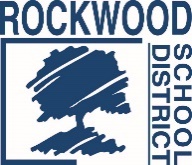 ROCKWOOD R-VI SCHOOL DISTRICTREQUEST FOR PROPOSALSRFP No.: RFPCIOERate2018DataWiring-WETitle: E-Rate FY2018 Data Wiring Westridge Issue Date:  January 6, 2017This document constitutes Rockwood School District’s (hereafter called the “District” or “Rockwood”) Request for Proposals ("RFP") soliciting proposals from qualified individuals, firms, corporations, or other organizations to install and terminate CAT6A cabling.SEALED PROPOSALS FOR PROVIDING THE SERVICES DESCRIBED HEREIN MUST BE RECEIVED NO LATER THAN: 2:00 P.M., CST, ON February 5, 2018.  Proposals submitted after that time and date will be rejected and returned.PROPOSALS SHALL BE SUBMITTED TO: Chief Information OfficerRockwood School District1955A Shepard RoadWildwood, Missouri 63038All inquiries for information regarding Proposal Preparation and Submission Requirements shall be in writing and shall be directed to:Chief Information OfficerRockwood School District1955A Shepard RoadWildwood, Missouri 63038Tel. No. 636.733.1103Email:ketringdeborah@rsdmo.orgAll other communications and questions regarding this RFP must be in writing and must be directed to the Chief Information Officer.  No contact with any members of the Rockwood School Board, any administrators, staff or other employees of the District is permitted before or after completion of the RFP process.  Failure to follow this directive or any attempt to contact or to influence any such person may result in rejection or disqualification of a proposal.Any and all responses to written requests for information and questions will be in writing and will be sent to all known interested parties.  Any oral responses will be considered unauthorized and non-binding on the District.Important Dates 	RFP Issue Date			January 6, 2017	Pre-proposal Conference & Walk-through	January 25, 2018 at 3:30 p.m.	Meet at Westridge Elementary School, 908 Crestland Dr. Ballwin 63011	Deadline for RFP Clarification 		January 29, 2018	Proposal Due Date			February 5, 2018 by 2:00 p.m. 	Successful Proposer Pre-signed Contract Due	February 15, 2018 by 4:30 p.m.	BOE Approval Date			March 1, 2018	Contract Commencement Date		Contingent upon USAC FCDL*Receipt of Universal Service Administrative Company funding commitment decision letter must be received before work can begin and work must be completed by June 30, 2019.[REMAINDER OF PAGE INTENTIONALLY LEFT BLANK]I.  RFP INSTRUCTIONS AND CONDITIONS1.     INTRODUCTIONThe District is a nationally recognized, diverse community of learners.  Currently the District serves over 22,000 students, made up of four high schools, six middle schools, and nineteen elementary schools, a talented and gifted campus, and a school for at-risk high school students.  The District employs over 2,500 people, and covers 150 square miles in much of western St. Louis and northern Jefferson counties.  The District was named “Accredited with Distinction” by the Missouri Department of Education, the highest rating granted by the State of Missouri.  Additional detailed information about the District may be found at www.rsdmo.org.The District is seeking to contract with a Proposer for the provision and delivery of wide area network (WAN) services to 2.     PROPOSAL PREPARATION AND SUBMISSION REQUIREMENTSA.	In order to be considered, Proposers must submit two (2) hardcopies of the proposal and one electronic copy.  Proposals shall be signed and printed or type written, submitted sealed with the envelope plainly marked with the title and RFP No. RFPCIOERate2018DataWiring-BLDG.  Proposals shall be delivered to:                     Chief Information Officer                    Rockwood School District                    RFPCIOERate2018DataWiring-BLDG                    1955A Shepard Road                    Wildwood, Missouri 63038SEALED PROPOSALS FOR FURNISHING THE SERVICES DESCRIBED HEREIN MUST BE RECEIVED BY 2:00 p.m. CST, FEBRUARY 5, 2018.  Proposals submitted after that time and date will be rejected and returned.B.	Proposals shall be complete and shall provide a straightforward, concise response to the requirements of the RFP.  Emphasis should be on completeness and clarity of content.  At the same time, proposals should be as thorough and detailed as possible so that the District may properly evaluate the Proposer's capabilities to provide the required services.PRE-PROPOSAL CONFERENCE & WALK-THROUGH - OPTIONALA pre-proposal conference will be held for all interested Proposers on January 25, 2018 beginning at 3:30 p.m.  at Westridge Elementary School, 908 Crestland Ave., Ballwin, MO 63011.  After walking Westridge, the group will proceed to Kehrs Mill Elementary School, 2650 Kehrs Mill Rd., Chesterfield MO 63017 and then to Stanton Elementary School, 1430 Flora Del Dr., Fenton, MO 63026.    At that time any questions or issues related to the RFP will be addressed. Attendance by Proposers is not mandatory.Electronic or facsimile proposals alone will not be considered in response to this RFP, nor will modifications by electronic or facsimile notice be accepted.C.	Proposers must include at least the following information, data and responses labeled accordingly in their proposals (i.e. C1, D, E. etc.). Proposers also shall submit Section II of this RFP with responses and any comments to Section III:(1)	Proposer's full name and principal office address, and descriptions of the type of business entity (e.g., publicly held corporation, private non-profit, proprietorship, partnership, etc.).(2)	If Proposer is incorporated, include the State in which it is incorporated, and list the name and occupation of those individuals servicing on the board of directors, along with the name of any entity or person owning 10% or more of the corporation.(3)	The name, title, mailing address, telephone number, fax number, and email address of the contact person for this RFP and the proposal.(4)	A summary description or work plan which describes how Proposer intends to perform the required services and include a description of any involvement and responsibilities which would be required of the District.  (5)	The name(s) of the employees, persons or contractor(s) proposed to perform the services, and describe the qualifications and experience of each.(6)	Description of the manner by which Proposer proposes to be compensated for the services to be provided, including a listing or schedule of fees, commissions, costs and expenses, including reimbursable costs and Proposer’s total cost for the services to be provided. 			a. Indicate if proposed pricing includes the acceptance of payment 			with a procurement card (p-card) or credit card in lieu of a check. If 			Proposer agrees, no additional fees shall be charged to the District for 			card acceptance. 			b. Indicate if proposed pricing could be offered to other Missouri 			school districts of similar size and order volumes.  D.	Proposers must provide a description or evidence of their experience and qualifications to undertake and to provide the services described in this RFP with a particular emphasis upon experience and services provided to Missouri K-12 school districts.E.	Proposers must provide evidence or information as to their financial condition and stability.F.	Proposers must provide a minimum of five (5) references with names, addresses and phone numbers, and including specifically any governmental entities and school districts for which each Proposer has provided services.G.     Proposers must state whether they have been involved in any litigation during the last five years, and if so, describe any such litigation.3.     BID BOND REQUIREDA bid to be entertained must be accompanied by a cashier's or certified check or a bid bond, payable to Rockwood R-VI School District, in an amount of ten percent (10%) of the proposed contract value, as a guarantee that, if awarded the contract, the Proposer will promptly enter into a contract and execute such bonds as required. Failure to submit bid security is sufficient cause to reject the proposal.Should the successful Proposer fail to enter into a contract within sixty (60) days after bid due date, Proposer’s check or bond will be forfeited to the District. The successful Proposer’s check will be returned immediately after entering into a contract and receipt of payment and performance bonds as required by contract.Unsuccessful Proposers’ checks will be returned to Proposers in full within five (5) working days after the above mentioned period. If all proposals are rejected, all checks will be returned within five (5) working days. Bid bonds will only be returned upon written request and after the same conditions are met for return of checks.4.     AWARDAward(s) will be made to the responsive and responsible Proposer(s) whose proposal(s) is deemed to be most advantageous to the District, taking into account overall content of the proposal, cost, overall proposal, experience and qualifications of the firm and staff assigned and quality and content of the manner in which the services are proposed to be performed.  The District reserves the right to split the award or to make multiple awards, and to make award on a part or portion of a proposal.  The District may request additional information and/or an interview with some or all Proposers as part of the selection process.  In no event shall the District be required to explain the evaluation process or award selection to any Proposer.5.     RIGHT TO REJECTThe District reserves the right to accept any proposal, to reject any and all proposals, and to waive any irregularities or informalities in any proposals.  Conditional proposals will not be accepted.6.     PROPOSALS FINALAll proposals shall be deemed final, conclusive and irrevocable, and no proposal shall be subject to correction or amendment for any error or miscalculation.7.     COST OF PREPARATIONThe cost of preparing and submitting a response to this RFP will be assumed solely by each Proposer, whether or not any agreement is signed as a result of this RFP.8.      OWNERSHIP OF SUBMITTALSAll completed proposals submitted in response to this RFP become the property of the District upon submission.  The District may use the proposal for any purpose deemed appropriate.  The proposal material may become part of any contract between the successful Proposer and the District. 9.      RFP INTERPRETATIONInterpretation of the wording of this RFP will be the responsibility of the District and that interpretation will be final and binding.10.     PRICEProposers are cautioned that services must be furnished at the fees, costs and/or rates submitted and proposed.  No increase in costs will be permitted during the term of the contract.11.    PREVAILING WAGE/OTHER LABOR REQUIREMENTS A.	This bid solicitation, the project(s) being bid, and the resulting contract are subject to prevailing wage requirements under applicable Missouri Law.  Not less than the prevailing hourly rate of wages, as set out in the Missouri Division of Labor Standards Annual Wage Order linked to and made part of this bid solicitation, must be paid to all workers performing work pursuant to any contract awarded for the project.  All Bidders must familiarize themselves with the current hourly rate of wages pursuant to said wage order before submitting their bids in response to this bid solicitation. Each Contractor awarded a contract will be held responsible for paying the prevailing wages.  The Contractor will forfeit as a penalty to the Rockwood School District the amount of $100 per calendar day (or portion thereof) for each worker who is paid less than the prevailing rate for any work performed under the contract by the Contractor or by any Subcontractor.B.	In all Contractors’ bonds the Contractor shall include such provisions as will guarantee the faithful performance of the prevailing hourly wage clause as provided by contract.C.	Contractor and their Subcontractors shall be required to submit weekly payroll sheets with their monthly invoices, showing compliance to the above Prevailing Wage Standard.D.	Accurate records pertaining to wages paid all workers employed on the contract shall be kept within the state by the Contractor and each Subcontractor, for a period of one year following completion of the public work.E.	Rockwood School District encourages Bidders to employ St. Louis City and County residents for these projects.  12.    PAYMENT AND PERFORMANCE BOND If the bid is over $15,000 the District will require the successful Bidder to furnish bonds covering the faithful performance of the maximum contract value of $500,000 and the payment of all obligations in the amount of One Hundred Percent (100%).  The cost of the bonds shall be included in Bidder’s proposal.B.	In all Contractors’ bonds the Contractor shall include such provisions as will guarantee the faithful performance of the prevailing hourly wage clause as provided by contract.13.     LIEN WAIVERSLien Waivers shall be submitted with Contractor’s invoices.14.     CONTRACTThe Rockwood Board of Education must formally approve the award of any contract(s) or agreement to purchase data wiring installation services and goods, contingent upon receipt of a Universal Service Administrative Company (USAC) funding commitment decision letter (FCDL), at the March 1, 2018 Board of Education meeting.  The successful Proposer will be required to enter into a written contract with the District which will include, but not be limited to, the scope of services described herein and the contract provisions included herein. The contract term will commence upon receipt of the FCDL and work will begin on a mutually agreed upon date with completion of all work no later than June 30, 2019. 15.     INSURANCE The District requires the successful Proposer to provide a Certificate of Insurance to the District evidencing the following types of insurance with the described limits (see below). The District shall be listed as certificate holder and as an Additional Insured for the commercial general liability and the automobile general liability coverage.*$1,000,000 Workers’ Comp.	*$2,000,000 Commercial General Liability (Bodily Injury and Property Damage)	*$1,000,000 Commercial General Liability (Automobile)*Plus Broad Special Form Casualty Insurance for Work, and materials and equipment in transit and stored off-site for the full replacement value.16.     TAXESThis is a tax exempt project and the District will provide a Missouri State Tax Exemption Certificate.  The Contractor shall make all material purchases for this particular project with the Tax Exemption Certificate and, therefore will not incur Missouri State Sales Tax.  The District will not reimburse Contractor for sales tax under any circumstance.    17.     NO PARTICIPATIONThe successful Proposer shall not directly or indirectly participate as a proposer, bidder, or subcontractor to a proposer or bidder on any bids or request for proposals to be designed, or services to be provided, as part of the projects contemplated by this RFP.18.     USE OF INFORMATION A.	Any specifications, drawings, sketches, models, samples, data, computer programs or documentation or other technical or business information (“Information”) furnished or disclosed to interested parties under this RFP, or as the result of this RFP, shall remain the property of District and, when in tangible form, all copies of such information shall be returned to District upon request.  Unless such information was previously known to a party, free of any obligation to keep it confidential, or has been or is subsequently made public by District or a third party, it shall be held in confidence by such party, shall be used only for the purposes of this RFP, and may not be used for other purposes except upon such terms and conditions as may be mutually agreed upon in writing. B.	No specifications, drawings, sketched, models, samples, tools, or other apparatus programs, technical information or data, written, oral or otherwise, furnished by any interested party to the District under this RFP shall be considered to be confidential or proprietary.19.	OSHA TRAININGThe Contractor and each Subcontractor to perform work on the project must provide a ten-hour Occupational Safety and Health Administration (OSHA) construction safety program consistent with Section 292.675, Missouri Revised Statutes, for their on-site employees, and any employees who have not previously completed the construction safety program shall complete the program within sixty (60) days of beginning work on the project. For projects with a cost of $100,000 or more, all on-site employees must have completed the safety program prior to beginning work on the project.20. 	NO SMOKING POLICYThere is a NO SMOKING policy as adopted by the Rockwood School District Board of Education. This policy prohibits smoking anywhere within the boundaries of Rockwood School District Property, to include buildings, facilities, grounds, parking lots, etc. The policy covers Rockwood School District Employees, as well as Contractors.[REMAINDER OF PAGE INTENTIONALLY LEFT BLANK]II. DESCRIPTION OF SERVICESThe successful Proposer will undertake and provide:Fully compliant data network cabling (structured cabling system) in the form of one hundred and forty-eight (148) Cat6A drops within the following school:  Westridge ElementaryLabel and mount hardware within existing or new data cabinets.Fully compliant campus fiber backbone in the form of two(2) OM4 50 micron fiber runs capable of 10gig speeds within the following school: Westridge ElementaryAll Services within this RFP will be performed at one (1) Location: Westridge Elementary located at 908 Crestland Dr. Ballwin 63011.Cat6a drops  (Part I) Four Cat6A data drops will be installed (run) from an IDF or MDF network closet to the agreed upon locations in each of the twenty-seven (27) classrooms (total 108 drops). (Projector, Access-Point, Switch, SmartBoard Wall). See Appendix B for list of rooms.Twenty (20) additional Cat6A data locations (40 drops) will be installed from a designated IDF or MDF network closet to an agreed upon location. See Appendix C for list of locations.Service loops are required: 10 inches at classroom and 10 feet at IDF/MDFWires must be fished through the wall for classrooms.Approximate Locations of Classroom Data DropsOne data drop at the existing fiber drop/or switch location One data drop terminated in a box in the middle of the room for an access point in the ceiling. Drop to be installed in a biscuit box (plenum rated).One Data drop terminated in a box near where the projector attaches to wall or ceiling. - (When Ceiling Mounted Projector is present) When No Projector is present in a Classroom within the room another location will be designatedOne Data drop terminated and installed on the same wall as the Smart-Board. (within 18’ of A/V Plate) or designated locationExact locations can be determined during a walk-throughProjector Drop Cable Path (when Projector is ceiling mounted) - cable should run from an IDF/MDF to above the Smartboard or Projecting Surface then to the projector. Contractor will be required to install new cable path in the ceiling using j-hooks or conduit that are Cat6a compliant. The path shall be twice the size as needed to allow for future growth.All components must meet the District’s standards. See Appendix A for componentsAll finished copper drops must be tested to meet Cat6A specifications, recorded and results provided to district. Must be tested using the Fluke Networks DSX-5000Qi or equivalent.All terminations labeled (classroom, patch panel and ceiling-grid (if terminated in ceiling))Cleanup of work area in each room and closet at the end of each work shiftSee Appendix D for building layout and classroom numbering.Contractor to provide as built drawings on a clearly marked map of exactly where everything goes and labeled to make it easy for you down the road to analyze and diagnose any issue that arise.IDF Racks and Cabinets (Part II)Patch panels must be labeled with the appropriate letter for each. (ex: Patch-Panel-A)Label All IDF Closets on the Rack or Cabinet with a minimum 1” Label Fiber Campus BackBone (Part III)Tie main distribution framework (MDF) closet to each intermediate distribution framework (IDF) closet with a new fiber run. Install fiber, terminate, and land into specified enclosures (Appendix B) from MDF to each IDFTerminate a Minimum of 6 Strands of Fiber per IDFTest fiber, record and provide test results to the District electronically.Provide electronic as built drawings clearly marked map of exactly where everything goes and labeled to make it easy to analyze and diagnose any issue that arise down the road.Minimum Fiber Service Loops of 25’ Label Fiber in each network closetUse Parts from Appendix A or equivalentThe parts list (Appendix A) specifying acceptable structured data cabling/data wiring components is at the end of this document and the expectation of the bidder is to provide and utilize the specified components. Any deviation from the specifications must be clearly noted and fully explained in the bid document. Rockwood School District shall determine in its sole discretion whether substitution or modifications of the requested specifications are comparable to those contained within the Request for Proposal. If Rockwood School District determines that the modifications or deviations from the specifications are not in compliance, the District may reject the bid.All proposers are expected to comply fully with all local building and safety codes and obtain all required permits before work begins. Examples of code requirements may include but are not limited to, utilizing J- Hooks attached at specified intervals or use of cable trays to support the above the ceiling wiring, utilizing proper cable housing for exposed wiring, etc.Scheduled work hours are required to be when students are not in the building.  On regular schools days work may begin at 4:00 p.m. or 30 minutes after school releases and run until 11:30 p.m. When school is not in session, hours may be adjusted to begin as early as 7:00; weekend hours may be available.  Employees of successful proposer must pass a background check with fingerprinting (after receipt of FCDL) and obtain a district vendor badge to work in the buildings.It is anticipated that a contract contingent upon award of a funding commitment by USAC will be made with the provider whose proposal is determined to be in the overall best interest of the District. The main evaluation considerations are price, industry experience, and qualifications. The evaluation criteria include, but are not necessarily limited to, the following:Overall best pricing for product and servicesTotal cost of implementationProposer’s experience with Rockwood and other school districtsVendor’s proximity (business location) to the DistrictVendor’s overall performance record, including responsiveness and reputation based upon feedback from available referencesPerceived quality of the vendor’s response, including completeness, accuracy and appropriatenessStability/risk of the vendor, including assessment of risk that they may not be able to fulfill responsibilitiesBilling Operations (USAC SPIN Method Preferred)In awarding the bids, price, availability, past vendor experience, qualifications, references, and compliance of the bid with specifications and requirements, will be determining factors.If after the award of the bid there is a decrease in the price of a product from the manufacturer or a rebate, the successful bidder will pass that price decrease and/or rebate on to Rockwood School District. Form of payment will be negotiated at time of contract acceptance and may be full payment by Rockwood School District and/or partial payment by Rockwood School District and assignment of USAC funds to vendor through USAC assignment forms. The successful vendor will be required to supply original invoices and to reference all invoices to the purchase order to which they pertain. No invoice will be processed for payment until all contractual obligations have been met and inspection and approval of completed work by the authorized representative of Rockwood School District has occurred. [REMAINDER OF PAGE INTENTIONALLY LEFT BLANK]ACKNOWLEDGEMENT FORM(Complete and return as part of your proposal)The Proposer hereby declares understanding, agreement and certification of compliance to provide the items and/or services, at the prices quoted, in accordance with all terms and conditions, requirements and specifications of the original Request for Proposal (RFP) and as modified by any addenda. Company Name 	Representative's Name	TitleAddress	City/State/Zip	Telephone #	Fax #E-mail AddressName of Company’s Officers:The undersigned hereby acknowledges the receipt of the following addenda:The undersigned hereby acknowledges that the Company has read and agrees to the terms and conditions set forth in the RFP, and that the terms and conditions set forth in the Proposal will remain open for at least 90 days from the deadline for submission of ProposalsCopyright 2010 by Architectural Computer Services, Inc. (ARCOM)ELECTRICAL and COMMUNICATIONS TRAINING REQUIREMENTS FOR CONTRACTORS DOING WORK FOR ROCKWOOD SCHOOL DISTRICT(Complete and return as part of your proposal)Use this Document when a list of separately bound drawings is required for inclusion in the Project Manual, or to include a coordinating reference to a separate listing of separately bound drawings. Coordinate with the Owner/Contractor Agreement, which typically incorporates an enumeration of the Contract Documents.Coordinate List of Drawings, if incorporated here, with subsequent Addenda and Contract modifications.APPRENTICESHIP AND TRAINING REQUIREMENTSProvide registration through the U.S. Department of Labor.Describe apprenticeship training program requirements which may include one or more of the following:National Electrical Contractors Association (NECA)National Joint Apprenticeship and Training committee (NJATC)Electrical Industry Training Center (EITC)St. Louis Electrical Industry Training Center (STLEJATC)Associated Electrical Contractors of Greater St. Louis (AECG)Ranken Technical CollegeOther (include description of program and supervising agency or authority)STAFFING THE PROJECTApprenticesProvide copy of the Apprenticeship Agreement.Complete the Electrical Training Program Summary below with workers expected to staff the project.PROJECT VERIFICATIONThe Contractor will provide a written verification program to ensure compliance with staffing requirements listed above.The Contractor will provide documentation that all apprentices are registered through the U.S. Department of Labor and identify for each individual their respective stages within the apprenticeship program.FEDERAL WORK AUTHORIZATION PROGRAM (“E-VERIFY”) (Complete and return as part of your proposal)Pursuant to Missouri Revised Statute 285.530, all business entities awarded any contract in excess of five thousand dollars ($5,000) with a Missouri public school district must, as a condition to the award of any such contract, be enrolled and participate in a federal work authorization program with respect to the employees working in connection with the contracted services being provided, or to be provided, to the District (to the extent allowed by E-Verify).  In addition, the business entity must affirm the same through sworn affidavit and provision of documentation.  In addition, the business entity must sign an affidavit that it does not knowingly employ any person who is an unauthorized alien in connection with the services being provided, or to be provided, to the District.Accordingly, your company:agrees to have an authorized person execute the attached “Federal Work Authorization Program Affidavit” attached hereto as Exhibit A and deliver the same to the District prior to or contemporaneously with the execution of its contract with the District;affirms it is enrolled in the “E-Verify” (formerly known as “Basic Pilot”) work authorization program of the United States, and are participating in E-Verify with respect to your employees working in connection with the services being provided (to the extent allowed by E-Verify), or to be provided, by your company to the District;affirms that it is not knowingly employing any person who is an unauthorized alien in connection with the services being provided, or to be provided, by your company to the District;affirms you will notify the District if you cease participation in E-Verify, or if there is any action, claim or complaint made against you alleging any violation of Missouri Revised Statute 285.530, or any regulations issued thereto; agrees to provide documentation of your participation in E-Verify to the District prior to or contemporaneously with the execution of its contract with the District (or at any time thereafter upon request by the District), by providing to the District an E-Verify screen print-out (or equivalent documentation) confirming your participation in E-Verify;agrees to comply with any state or federal regulations or rules that may be issued subsequent to this addendum that relate to Missouri Revised Statute 285.530; and agrees that any failure by your company to abide by the requirements a) through f) above will be considered a material breach of your contract with the District.FEDERAL WORK AUTHORIZATION PROGRAM AFFIDAVIT	I, ____________________________________, being of legal age and having been duly sworn upon my oath, state the following facts are true:	1.	I am more than twenty-one years of age; and have first-hand knowledge of the matters set forth herein.	2.  	I am employed by ___________________________________ (hereinafter “Company”) and have authority to issue this affidavit on its behalf.  	3.	Company is enrolled in and participating in the United States E-Verify (formerly known as “Basic Pilot”) federal work authorization program with respect to Company’s employees working in connection with the services Company is providing to, or will provide to, the District, to the extent allowed by E-Verify.	4.	Company does not knowingly employ any person who is an unauthorized alien in connection with the services Company is providing to, or will provide to, the District.FURTHER AFFIANT SAYETH NOT.__________________________________				NOTARY PUBLICMy commission expires:III. CONTRACT TERMS AND CONDITIONSINTRODUCTION TO THIS SECTIONThe successful Proposer will be expected to enter into a written contract with the District.  The terms and conditions in this section are expected to be incorporated into any contract awarded as a result of this RFP.  In submitting a proposal, the Proposer agrees to the terms and conditions in this section, unless a statement is made to the contrary.  Acceptance of any proposed alternate language, terms and conditions is at the sole discretion of the District.  While the exact term of the contract is subject to final determination, the successful Proposer would be expected to commence the services on or about August and complete the services as mutually agreed.  The following terms and conditions are not to be considered complete, and other terms and conditions will be included in any resulting contract.INCORPORATION OF DOCUMENTSThe District and Contractor agree that the RFP documents and Contractor’s response to the RFP are incorporated herein by reference to the extent applicable. Complete and correct copies of those documents will remain on file at the office of the District’s Chief Information Officer.WARRANTY FOR SERVICESContractor warrants and represents to the District that Contractor possesses the background, experience, expertise and qualifications to undertake and to carry out the Services.  Contractor further warrants and represents that the Services will be performed in a professional, good, thorough and workmanlike manner, and consistent with accepted industry standards.REMEDIES FOR UNSATISFACTORY SERVICESIn the event Contractor fails to provide the Services consistent with the warranties and representations set forth in Section 2 above, the District at its option, may:  (a) require Contractor to correct the unsatisfactory Services at no cost to the District; (b) refuse to pay Contractor for Services, unless and until Services are corrected and performed satisfactorily; (c) require Contractor to reimburse the District all amounts paid for such unsatisfactory Services; and/or (d) proceed with, and assert, any and all remedies available at law.  The foregoing options and remedies available to the District shall be deemed to be mutual and severable, and not exclusive.INSURANCEA.	Contractor shall procure and maintain occurrence-based insurance including commercial general liability, automobile liability, and worker's compensation and employers' liability in the amounts described in the RFP.  Such insurance shall be provided by insurance companies authorized to do business in the State of Missouri.B.	The District shall be included as an additional insured on all required insurance policies, except Worker's Compensation and Employers' Liability, with respect to the liability                                                   arising out of the performance of Contractor's Services under this Agreement.C.	Certificates of insurance of Contractor's insurance coverage shall be furnished to the District at the time of commencement of the Services.  D.	All such insurance shall provide for notice to the District of cancellation of insurance policies thirty (30) days before such cancellation is to take effect.TERMINATIONA.	The District may terminate this Agreement with or without cause at any time by giving 15 days' prior written notice to the Contractor of its intention to terminate as of the date specified in the notice.  Contractor shall be paid for Services satisfactorily performed up to the time notice of termination is received.  Contractor shall also be paid for all Services satisfactorily performed between the time notice is received and the date of termination, as long as all such performed Services are approved by the Board in a separate writing and in advance of their performance.B.	In the event of a breach of this Agreement by either Contractor or the District, the non-breaching party shall give the breaching party written notice specifying the default, and the breaching party shall have 15 days within which to cure the default.  If the default is not cured within that time, the non-breaching party shall have the right to terminate this Agreement by providing written notice of such termination.INDEMNITYContractor agrees to indemnify and hold harmless the District and the members of the Rockwood Board of Education, and the District’s officers, employees, and agents from and against any and all liabilities, losses, damages, costs and expenses of any kind (including, without limitation, reasonable legal fees and expenses in connection with any investigative, administrative or judicial proceeding, whether or not designated a party thereto) which may be suffered by, incurred by or threatened against the District or any members of the Rockwood Board of Education, officers, employees, or agents of the District on account of or resulting from injury, or claim of injury, to person or property arising from Contractor’s actions or omissions relating to this Agreement, or arising out of Contractor’s breach or failure to perform any term, covenant, condition or agreement herein provided to be performed by Contractor.GOVERNING LAW - JURISDICTIONThis Agreement shall be governed, construed and interpreted under Missouri law, and shall be deemed to be executed and performed in the County of St. Louis, Missouri.  Any legal action arising out of, or relating to this Agreement shall be governed by the laws of the State of Missouri, and the parties agree to the exclusive exercise of jurisdiction and venue over them by a court of competent jurisdiction located in the County of St. Louis, Missouri.REPORTINGDuring the term of this Agreement, Contractor shall report to, and confer with, the District’s Chief Information Officer and/or their designee on a regular basis, and as may be reasonably requested, concerning the Services performed by Contractor and issues related to the Services.  Contractor also agrees to meet and confer with other District administrators, officers and employees as directed, or as may be necessary or appropriate.ASSIGNMENTContractor agrees, for Contractor and on behalf of Contractor’s successors, heirs, executors, administrators, and any person or persons claiming under Contractor, that this Agreement and the obligations, rights, interests, and benefits hereunder cannot be assigned, transferred, pledged, or hypothecated in any way and shall not be subject to execution, attachment, or similar process, without the express written consent of the District.  Any attempt to do so, contrary to these terms, shall be null and void and shall relieve the District of any and all obligations or liability hereunder.LICENSES AND PERMITSContractor shall obtain at Contractor’s expense all licenses and permits necessary to perform the Services.CONTRACTOR REPRESENTATIONSContractor acknowledges and represents that (i) Contractor is legally authorized to transact business in the State of Missouri and to provide the Services required hereunder, (ii) the entering into this Agreement has been duly approved by the Contractor, (iii) the undersigned is duly authorized to execute this Agreement on behalf of Contractor and to bind Contractor to the terms hereof, and (iv) Contractor will comply with all State, federal and local statutes, regulations and ordinances, including civil rights and employment laws and regulations, and agrees not to discriminate against any employee or applicant for employment or in the provision of Services on the basis of race, color, national origin, sex, sexual orientation, age or disability.  Contractor also agrees to abide by all applicable District policies and regulations.INDEPENDENT CONTRACTORThe District and Contractor agree that Contractor will act for all purposes as an independent contractor and not as an employee, in the performance of Contractor’s duties under this Agreement.  Accordingly, Contractor shall be responsible for payment of all taxes, including federal, state and local taxes arising out of Contractor’s Services, including by way of illustration but not limitation, federal and state income tax, Social Security tax, Unemployment Insurance taxes, and any other taxes.  In addition, Contractor and Contractor’s employees shall not be entitled to any vacation, insurance, health, welfare, or other fringe benefits provided by the District.  Contractor shall have no authority to assume or incur any obligation or responsibility, nor make any warranty for or on behalf of the District or to attempt to bind the District. FEDERAL WORK AUTHORIZATION PROGRAM At, or before, the time of the signing of this Agreement, Contractor shall provide, or shall have provided to the District, the documentation and affidavits regarding a federal work authorization program, as required by Missouri law. The affidavits shall affirm the Contractor’s enrollment and participation in an electronic verification federal work authorization program with respect to the employees working in connection with this Agreement, and shall affirm that Contractor does not knowingly employ any person who is an unauthorized alien in connection with this Agreement. The documentation and affidavits provided shall be acceptable to the District in form and content.APPENDIX A:  PARTS LIST[REMAINDER OF PAGE INTENTIONALLY LEFT BLANK]APPENDIX B: COPPER DATA DROPS (STANDARD LOCATIONS) WESTRIDGE ELEMENTARY[REMAINDER OF PAGE INTENTIONALLY LEFT BLANK]APPENDIX C: COPPER DATA DROPS – non-standard [REMAINDER OF PAGE INTENTIONALLY LEFT BLANK]APPENDIX D:  BUILDING MAP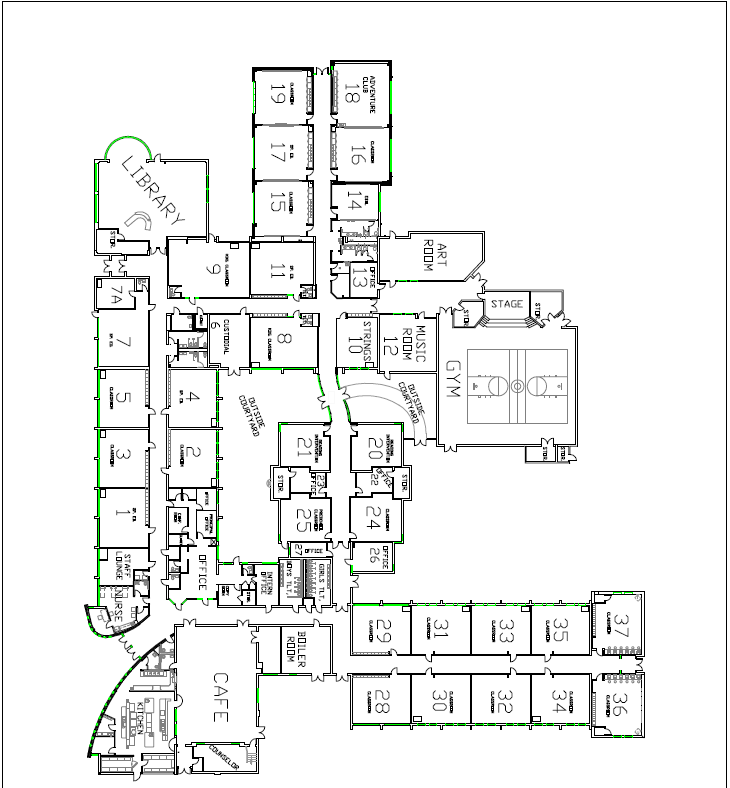 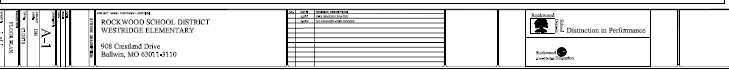 NAMETITLEAddendum NumberDate IssuedDateAcknowledgedSignatureCompany Officer’s NameSignature                                                           DateElectrical Training Program SummaryElectrical Training Program SummaryElectrical Training Program SummaryDescriptionApprentice Journeyman 1. Percentage of workers currently enrolled in a Training Program2. Average hours completed in the Training Program3. Percentage of workers who have completed a Training Program 4. Percentage of workers expected on the project                            (percentages must equal 100%)By:(Signature)Printed Name and Title:For and on behalf of:(Company Name)By:(individual signature)For(company name)Title:Subscribed and sworn to before me on this day of20      .Rockwood School DistrictRockwood School DistrictRockwood School DistrictWireBerk-TekLANmark-10G Cat 6A Plenum10137385Belden10GX System UTP Cable10GX130042500Superior EssexSuperior Essex 10Gain XP Cat 6ACMP 6H-272-6BOrtronicsHDJ 3 hole faceplateOR-403HDJ13fog whiteHDJ 6 hole faceplateOR-403HDJ16fog whiteHDJ 4 hole faceplateOR-403HDJ14fog whiteHDJ Blank ModulesOR-HDJB20fog whiteClarity 10G 24-port panel, Cat6a, six-port modules, 19" x 1.75"OR-PHD610U24Clarity 10G 48-port panel, Cat6a, six-port modules, 19" x 3.5"OR-PHD610U48Clarity 10G angled 24-port panel, Cat6a, six-port modules, 19" x 1.75"OR-PHA610U24angledClarity Cat6a 24 port flat panel, 110/6port , T568A/B, 1.75 x 19, HDOR-PHD6AU24Clarity Cat6a 48 port flat panel, 110/6port , T568A/B, 3.5 x 19, HDOR-PHD6AU48Clarity 10G angled 48-port panel, Cat6a, six-port modules, 19" x 3.5"OR-PHA610U48angledClarity Cat6a White 48 port flat panel, 110/6port , T568A/B, 3.5 x...OR-PHD6AU48-WwhiteOrtronicsClarity Cat6a 24 port White angled panel, 110/6port , T568A/B, 1.75...OR-PHA6AU24-WwhiteClarity Cat6a White 24 port flat panel, 110/6port , T568A/B, 1.75 x...OR-PHD6AU24-WwhiteClarity Cat6a 48 port White angled panel, 110/6port , T568A/B, 3.5...OR-PHA6AU48-WwhiteClarity Cat6a 24 port angled panel, 110/6 port, T568A/BOR-PHA6AU24angledClarity Cat6a 48 port angled panel, 110/6 port, T568A/BOR-PHA6AU48angledHDJ series 24 port unloaded angled panelOR-PHAHJU24HDJ series 48 port unloaded angled panelOR-PHAHJU48Clarity Cat6a High Density jack RJ45OR-HDJ6A-36High Density Jack - BlueData RackOR-MM6710Mighty Mo 6 Cable Management RackOR-MM6VMD706Mighty Mo 6 Cable Management Cage with doorOR-19-84-6T2SD-CMB19" DirectPatch Cable Management Rack, 6" ChannelOR-DVMS704Standard Vertical Cable Management Cage w/coverWall CabinetOR-MMW192426P-B19U x 24"W x 26" D, Plexiglass doorOR-MMW262426P-B26U x 24"W x 26" D, Plexiglass doorOR-DCW19M12-B19U Mounting Rail, 1 pairOR-DCW26M12-B26U Mounting Rail, 1 pairOR-MMCFAN-4-50Fan Kit, 4", 50cfmChatsworth Products48353-703 19”W Universal Rack - UL Listed84"H x 19"W, 45U48353-720 19”W Universal Rack - UL Listed48"H x 19"W, 24U11583-519Flush Mounted Wall Bracket19" rackBeldenKeyConnect AngleFlex Patch PanelAX103248AngleFlex Patch Panel, 24 port, 1UKeyConnect AngleFlex Patch PanelAX103249AngleFlex Patch Panel, 48 port, 2U10GX Patch PanelsAX10325424 port, 1U, 10GX Keyconnect patch panel10GX Patch PanelsAX10325648 port, 2U, 10GX Keyconnect patch panelT568A/BAX103073Copper - Category 6A - 10GX Modular Jacks - KeyConnect1-port, with ID windows, single-gangAX102660KeyConnect Faceplate2-port, with ID windows, single-gangAX102655KeyConnect Faceplate4-port, with ID windows, single-gangAX102249KeyConnect Faceplate6-port, with ID windows, single-gangAX102251KeyConnect FaceplateCAT6+ KeyConect Patch Panel, 24 port, 1UAX103114KeyConnect patch PanelCAT6+ KeyConect Patch Panel, 48 port, 2UAX103115KeyConnect patch PanelCorning006E68-31131-296 F, 2.9 mm Subunits, Singlemodesix strands fiber singlemode012E68-31131-2912 F, 2.99 mm Subunits, Singlemode12 strands fiber singlemode006T88-31190-D3MIC® DX Tight-Buffered Armored Cable6 F, 50 µm multimode (OM4)012ESP-T4101DA3FREEDM® Loose Tube, Gel-Free, Interlocking Armored Cable, Plenum, 12 F, Single-mode (OS2)12 fiber, single mode - indoor/outdoor012E8P-31131-A3FREEDM® One Tight-Buffered, Interlocking Armored Cable, Plenum, 12 F, Single-mode (OS2)12 fiber, single mode - indoor/outdoor006TSF-T4190DA1OUTDOOR   50 µm MM (OM4)6 F, 50 µm multimode (OM4) 006T88-31190-A350 µm MM OM4 cable6 F, 50 µm multimode (OM4) 006T88-31191-A350 µm MM OM4+ cable (extd distance)6 F, 50 µm multimode (OM4+)Corning CCH-RM12-E4-P03SHCloset Connector Housing, Pigtailed, LC AdaptersDuplex, 12 F, 50 µm multimode (OM4)CCH-CP06-E4Closet Connector Housing, LC AdapterDuplex, 6 F, 50 µm multimode (OM3/4)CCH-CP12-A9LC Adapter 0S2 12 FiberCCH-01UCloset Conector Housing2 panelCCH-02UCloset Connector Housing4 panelCCH-CS12-E4-P00RECCH Pigtailed Splice Cassette, 12 F, Multi-mode fiber (OM4), (50 µm)CCH-01URack 19-in, Rack 23-in, Cabinet-mountone rack unit, holds two CCH connector panelsCCH-02URack 19-in, Rack 23-in, Cabinet-mounttwo rack units, holds four CCH connector panelsCCH-03URack 19-in, Rack 23-in, Cabinet-mountthree rack units, holds six CCH connector panelsCCH-04URack 19-in, Rack 23-in, Cabinet-mountfour rack units, holds 12 CCH connector panelsCCH-CS12-A9CCH Pigtailed Splice Cassette, 12 F, LC UPC duplex, Single-mode (OS2), single-fiber (250 µm)splice cassetteCCH-CFTermination and Slack Storage, empty, for one CCH adapter panelRack-Mountable HardwareCCH-CSSplicing, empty, for one CCH adapter panelRack-Mountable HardwareSOC-LC-FAN-OM450 µm multimode (OM2/3/4)Field-Installable ConnectorsSOC-LC-2MM-OM450 µm multimode (OM2/3/4)Field-Installable ConnectorsSOC-LC-3MM-OM450 µm multimode (OM2/3/4)Field-Installable Connectors96-050-51-X-2ST 50/125 SX25 pack / field-installable connectors95-051-98-SP-XField-Installable Connectors50 µm multimode (OM3/OM4/OM4 extended 10G distance)CorningWCH-02PWall-Mountable Connector HousingHolds 2 CCH connector panels/cassettesWCH-04PWall-Mountable Connector HousingHolds 4 CCH connector panels/cassettesWCH-06PWall-Mountable Connector HousingHolds 6 CCH connector panels/cassettesPanduitLDWH6-ANonmetallic raceway 6' L x 1.01" HLD5 AdhesiveData Closet2 IDF'sMDF MDF A (Closet by Restrooms)IDF B(Closet by Rm6)Room #Run DropsAPFxSwitch1 MDF A42 MDF A4Y3 MDF A4YY4 MDF A4YY5 MDF A4YY7 IDF B4Y8 IDF B4YY9 IDF B4Y10 IDF B4YY11 IDF B4YY12 (Music) IDF B4Y20 MDF A4Y21 MDF A4YY22 MDF A4Y23 MDF A4YY24 (STEM) MDF A4Y25 MDF A4YY26 MDF A4YYArt Room IDF B4YY28 MDF A4Y29 MDF A4YY30 MDF A431 MDF A4Y32 MDF A4YY33 MDF A434 MDF A4Y35 MDF A4Total DropsTotal Drops108LocationRun fromDropsAPNotesLibraryIDF B4YAP, Projector, 2 In Srage (CATV Rack)GymIDF B2AV Drop, ProjectorCafeteria MDF A2Y2 AP in CelingCafe Office MDF A22 At Cafe officeLounge MDF A1YAPOffice MDF A1YAPHallway (room3) MDF A1Printer7aIDF B2By DeskPE Office (Rm13)IDF B1YAP14IDF B2YAP, Projector15IDF B2YAP, Projector16IDF B2YAP, Projector17IDF B2YAP, Projector18 (ADVC)IDF B2YAP, Projector19IDF B2YAP, Projector22 MDF A2YAP, Projector23 MDF A2yAP, ProjectorTech Office (Rm27) MDF A44 Along Wall36 MDF A2YAP, Projector37 MDF A2YAP, ProjectorTotal DropsTotal Drops40